PRIJAVA NA OGLASIME I PREZIME*  Redni broj i naziv radnog mjestaza koje se podnosi prijava*Datum i mjesto rođenja*Adresa stanovanja*Broj telefona*Broj mobitela*e-adresa* navedene podatke obavezno treba popuniti,jer se u protivnom prijava neće smatrati urednomMjesto i datum   					Potpis kandidataU _______________, dana _____________.                   ______________________________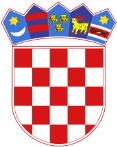 REPUBLIKA HRVATSKAOPĆINSKI SUD U POŽEGISv. Florijana 2, PožegaURED PREDSJEDNIKA